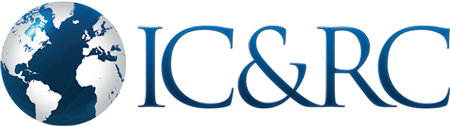 Certified Prevention Specialist (CPS) Recertification Application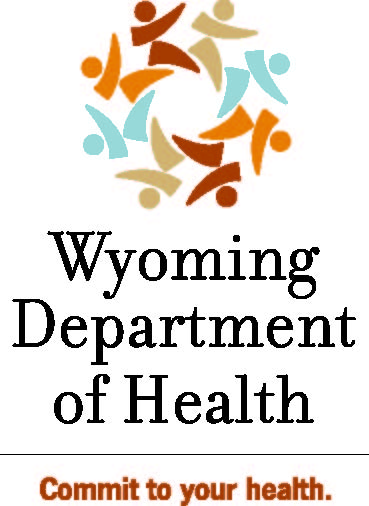 DIRECTIONS/CHECKLISTCurrent IC&RC Prevention Specialist Certificate.Certificates of attendance for trainings and continued education.Current job description signed and dated by applicant and supervisor (if applicable).Signed and dated Code of Ethical Conduct.Notarized Release Form.If you have ever received any disciplinary action from another certification or licensing authority, include a letter of explanation with your application.If you have been convicted of a felony since initial certification, include a letter of explanation with your application.Fee of $35.00 which may be paid by check/money order (payable to Wyoming Department of Health). One-half of fee is refundable if application is denied.  If an employer or organization is covering the cost of your application fee, they must include the applicant’s name with the payment.  Failure to include the applicant’s name will result in delay in approval of the application.When the application is approved or there any problems with the application, you will be notified by email.  Professionals recertifying his or her credential may be subject to an audit.  Keep a photocopy of your entire application. Applicants can mail completed application, copies of certificates of attendance, attachments, and fee to:Wyoming Department of HealthAttn: Substance Abuse Prevention ProgramWyoming Certification Board122 West 25th Street3rd Floor WestCheyenne, WY 82002Any questions about the application process can be directed to WDH wdh.prevention@wyo.gov with subject line “IC&RC Prevention Specialist Recertification.”REQUIREMENTS FOR CERTIFIED PREVENTION SPECIALIST (CPS) RECERTIFICATION CertificationTo maintain the high standards of this professional practice and to assure continuing awareness of new knowledge in the field, WDH requires recertification every two years.Current and valid CPS certificate issued by WDH.EducationAcquire 40 hours of WDH-approved education relevant to PS domains identified, including 3 hours in professional ethics and responsibilities received within the two-year recertification cycle. Education is defined as formal, structured instruction in the form of workshops, seminars/webinars, institutes, in-services, college/university credit courses, and WDH approved distance education.Education must be completed within the 2 years of previous certification and prior to the expiration date.Copies of certificates and training for continued education must be sent with application.If education is obtained through a college or university, an unofficial transcript must be sent with the application identifying course work and credit hours relevant to PS domains. Education must be from an accredited college or university that is recognized by the US Department of Education or the Council on Higher Education Accreditation. Three college credits are equivalent to 45 hours.OtherSigned and dated Code of Ethical Conduct.Signed, dated, and notarized Release.Applicant must either live or work in WY at time of application at least 51% of the time.FeesApplication:		$35	(fee must accompany application and materials)Reinstatement:	$25	(in addition to recertification application fee above)PREVENTION SPECIALIST (PS) DOMAINSDomain 1: Planning and Evaluation Determine the level of community readiness for change.Identify appropriate methods to gather relevant data for prevention planning.Identify existing resources available to address the community needs.Identify gaps in resources based on the assessment of community conditions.Identify the target audience.Identify factors that place persons in the target audience at greater risk for the identified problem.Identify factors that provide protection or resilience for the target audience.Determine priorities based on comprehensive community assessment.Develop a prevention plan based on research and theory that addresses community needs and desired outcomes.Select prevention strategies, programs, and best practices to meet the identified needs of the   community.Implement a strategic planning process that results in the development and implementation of a quality strategic plan.Identify appropriate prevention program evaluation strategies.Administer surveys/pre/post-tests at work plan activities.Conduct evaluation activities to document program fidelity.Collect evaluation documentation for process and outcome measures.Evaluate activities and identify opportunities to improve outcomes.Utilize evaluation to enhance sustainability of prevention activities.Provide applicable workgroups with prevention information and other support to meet prevention outcomes.Incorporate cultural responsiveness into all planning and evaluation activities.Prepare and maintain reports, records, and documents pertaining to funding sources.Domain 2: Prevention Education and Service Delivery Coordinate prevention activities.Implement prevention education and skill development activities appropriate for the target audience.Provide prevention education and skill development programs that contain accurate, relevant, and timely content.Maintain program fidelity when implementing evidence-based practices.Serve as a resource to community members and organizations regarding prevention strategies and best practices.Domain 3: Communication Promote programs, services, and activities, and maintain good public relations.Participate in public awareness campaigns and projects relating to health promotion across the continuum of care.Identify marketing techniques for prevention programs.Apply principles of effective listening.Apply principles of public speaking.Employ effective facilitation skills.Communicate effectively with various audiences.Demonstrate interpersonal communication competency.Domain 4: Community Organization Identify the community demographics and norms.Identify a diverse group of stakeholders to include in prevention programming activities.Build community ownership of prevention programs by collaborating with stakeholders when planning, implementing, and evaluating prevention activities.Offer guidance to stakeholders and community members in mobilizing for community change.Participate in creating and sustaining community-based coalitions.Develop, or assist in developing, content and materials for meetings and other related activities.Develop strategic alliances with other service providers within the community.Develop collaborative agreements with other service providers within the community.Participate in behavioral health planning and activities.Domain 5: Public Policy and Environmental Change Provide resources, training, and consultation that promote environmental change.Participate in enforcement initiatives to affect environmental change.Participate in public policy development to affect environmental change.Use media strategies to support policy change efforts in the community.Collaborate with various community groups to develop and strengthen effective policy.Advocate to bring about policy and/or environmental change.Domain 6: Professional Growth and Responsibility Demonstrate knowledge of current prevention theory and practice.Adhere to all legal, professional, and ethical principles.Demonstrate cultural responsiveness as a prevention professional.Demonstrate self-care consistent with prevention messages.Recognize importance of participation in professional associations locally, statewide, and nationally.Demonstrate responsible and ethical use of public and private funds.Advocate for health promotion across the life span.Advocate for healthy and safe communities.Demonstrate knowledge of current issues of addictionDemonstrate knowledge of current issues of mental, emotional, and behavioral healthCERTIFICATION TIME PERIODWDH certification encompasses two calendar years commencing on the date of successful completion of the examination. Two dates, date of issue and expiration, will appear on the certificate along with a certification number.APPEAL PROCESSThe purpose of appeal is to determine if WDH accurately, adequately, and fairly reviewed applicant's file. A letter requesting an appeal must be made to WDH in writing within 30 days of the notification of the board's action. A person shall be considered notified three days after the relevant date of mailing. The written appeal will be sent to the Appeal Committee who in turn will thoroughly review the entire application and materials to determine whether or not applicant should have been denied approval. Applicant will be notified in writing as to the findings of the Appeal Committee.LAPSED CERTIFICATIONThe completed recertification application should be received at WDH prior to the expiration date.  If the application is incomplete, applicant will be notified by phone or email depending on what has been indicated by applicant.There is no grace period.  If the recertification is not completed by the expiration date, the individual will no longer hold a CPS and no further use of the CPS is permitted until the individual has recertified.All certified professionals should review the recertification application well in advance of the expiration date.  A Reinstatement Fee is due if the recertification is late between one day and 12 months.  After 12 months, no recertification is possible and applicant would have to reapply for the credential, meeting all current requirements.INTERNATIONAL CERTIFICATION & RECIPROCITY CONSORTIUM (IC&RC)The purpose of the IC&RC is to:Promote uniform professional standards and quality assurance for the alcohol and drug profession and to give the profession greater visibility throughout the United States and other countries;Negotiate reciprocity agreements for alcohol and drug professionals with certification bodies throughout the United States and other countries;Provide support services including consultation and training to all states in all areas of certification such as establishment of standards, evaluation of competence, establishment and training of boards and committees;Provide information on certification and certification activities throughout the United States and other countries;Provide an International Certificate for Prevention Specialists (ICPS) meeting specified qualifications certified by individual IC&RC member certification boards. Professionals who hold a reciprocal level credential through WDH are eligible for an International Certificate from IC&RC. WDH will add a seal to your certificate indicating the international status of your certification. If you would like to receive an international certificate, you can download the necessary form at www.internationalcredentialing.org;Promote uniform professional standards in CPS specialty disciplines.Certified specialists in the state of Wyoming have reciprocity with many certifying bodies throughout the United States and other countries as well as all of the armed services. For reciprocity process and/or a listing of member boards, please call WDH or visit www.internationalcredentialing.org/reciprocity. APPLICATION FOR CERTIFIED PREVENTION SPECIALIST (CPS) RECERTIFICATION Please type or print only.I hereby attest that the applicant is working in a position where a minimum of 51% of his/her time is spent providing prevention activities/services or that the applicant is working in a position where a minimum of 51% of his/her time is spent providing supervision of prevention activities/services.Supervisor's Signature:                                                                                              Date:PREVENTION SPECIALIST CODE OF ETHICAL CONDUCTUNLAWFUL CONDUCTRule 1.1              Once certified, a prevention specialist shall not be cited, arrested, or convicted for any summary offense, misdemeanor, or felony relating to the individual’s ability to provide substance abuse and other behavioral health services or that reflects conduct unbecoming a certified specialist as determined by WDH.Rule 1.2              A certified prevention specialist shall not be convicted of any crime that involves the use of any controlled or psychoactive substance.ROMANTIC/SEXUAL MISCONDUCTRule 2.1              A certified prevention specialist shall, under no circumstances, engage in romantic/sexual activities or romantic/sexual contact with persons served, whether such contact is consensual or forced.Rule 2.2              A certified prevention specialist shall not engage in romantic/sexual activities or romantic/sexual contact with persons’ relatives or other individuals with whom persons served maintain a close personal relationship when there is a risk of exploitation or potential harm to the person.Rule 2.3              A certified prevention specialist shall not engage in romantic/sexual activities or romantic/sexual contact with former persons served because of the potential harm to the person.Rule 2.4              A certified prevention specialist shall not provide clinical services to individuals with whom they have had a prior romantic/sexual relationship.FRAUD-RELATED CONDUCT Rule 3.1              A certified prevention specialist shall not:Present or cause to be presented a false or fraudulent claim, or any proof in support of such claim, to be paid under any contract or certificate of insurance;Prepare, make, or subscribe to a false or fraudulent account, certificate, affidavit, proof of loss, or other document or writing, with knowledge that the same may be presented or used in support of a claim for payment under a policy of insurance; orPresent or cause to be presented a false or fraudulent claim or benefit application, or any false or fraudulent proof in support of such a claim or benefit application, or false or fraudulent information, which would affect a future claim or benefit application, or be paid under any employee benefit program; andSeek to have an employee commit fraud or assist in an act of commission or omission to aid fraud related behavior.Rule 3.2              An individual shall not use misrepresentation in the procurement of certification or recertification or assist another in the preparation or procurement of certification or recertification through misrepresentation. The term "misrepresentation" includes, but is not limited to, the misrepresentation of professional qualifications, education, certification, accreditation, affiliations, employment experience, the plagiarism of application and recertification materials, or the falsification of references.Rule 3.3              An individual shall not use a title designation, credential or license, firm name, letterhead, publication, term, title, or document which states or implies an ability, relationship, or qualification that does not exist and to which they are not entitled.Rule 3.4              A certified prevention specialist shall not provide service under a false name or a name other than the name under which his or her certification or license is held.Rule 3.5              A certified prevention specialist shall not sign or issue, in their professional capacity, a document or a statement that the professional knows or should have known to contain a false or misleading statement.Rule 3.6              A certified prevention specialist shall not produce, publish, create, or partake in the creation of any false, fraudulent, deceptive, or misleading advertisement.Rule 3.7              A certified prevention specialist who participates in the writing, editing, or publication of professional papers, videos/films, pamphlets or books must act to preserve the integrity of the profession by acknowledging and documenting any materials and/or techniques or people (i.e. co- authors, researchers, etc.) used in creating their opinions/papers, books, etc.  Additionally, any work that is photocopied prior to receipt of approval by the author is discouraged.  Whenever and wherever possible, the CPS should seek permission from the author/creator of such materials. The use of copyrighted materials without first receiving author approval is against the law and, therefore, in violation of the Code of Ethical Conduct.DUAL RELATIONSHIPS/EXPLOITATION OF CLIENTSRule 4.1              A certified prevention specialist shall not develop, implement, or maintain dual/exploitative relationships with persons served and/or family members of persons served.Rule 4.2              A certified prevention specialist shall not misappropriate property from persons served and/or family members of persons served.Rule 4.3              A certified prevention specialist shall not enter into a relationship with a person which involves financial gain to the CPS or a third party resulting from the promotion or the sale of services unrelated to the provision of services or of goods, property, or any psychoactive substance.Rule 4.4              	A certified prevention specialist shall not promote to a person for their personal gain any treatment, procedure, product, or service.Rule 4.5              A certified prevention specialist shall not ask for nor accept gifts or favors from persons served and/or family members of persons.Rule 4.6              	A certified prevention specialist shall not offer, give, or receive commissions, rebates, or any other forms of remuneration for a person referral.Rule 4.7              A certified prevention specialist shall not accept fees or gratuities for professional work from a person who is entitled to such services through an institution and/or agency by which the CPS is employed.Rule 4.8              Practices shall do no harm to service recipients. Services provided by prevention specialists shall be respectful and non-exploitive.  Services should be provided in a way that preserves and supports the strengths and protective factors inherent in each culture and individual.  Prevention specialists should use formal and informal structures to receive and incorporate input from service recipients in the development, implementation and evaluation of prevention services.  Where there is suspicion of abuse of children or vulnerable adults, prevention specialists shall report the evidence to the appropriate agency.PROFESSIONAL STANDARDSRule 5.1              A certified prevention specialist shall not in any way participate in discrimination on the basis of race, color, gender, sex, sexual orientation, age, religion, national origin, socio-economic status, political belief, psychiatric or psychological impairment, or physical disability.Rule 5.2              A certified prevention specialist who fails to seek therapy for any psychoactive substance abuse or dependence, psychiatric or psychological impairment, emotional distress, or for any other physical health related adversity that interferes with their professional functioning shall be in violation of this rule. Where any such conditions exist and impede their ability to function competently, a CPS must request inactive status of their WDH credential for medical reasons for as long as necessary.Rule 5.3              A certified prevention specialist shall meet and comply with all terms, conditions, or limitations of a certification or license.Rule 5.4              A certified prevention specialist shall not engage in conduct that does not meet the generally accepted standards of practice.Rule 5.5              	A certified prevention specialist shall not perform services outside of their area of training, expertise, competence, or scope of practice.Rule 5.6              A certified prevention specialist shall not reveal confidential information obtained as the result ofa professional relationship, without the prior written consent from the recipient of services, except as authorized or required by law.Rule 5.7              	A certified prevention specialist shall not permit publication of photographs, disclosure of person or community served names or records, or the nature of services being provided without securing all requisite releases from the person or parents/legal guardians of the persons.Rule 5.8              A certified prevention specialist shall not discontinue professional services to a person nor shall they abandon the person without facilitating an appropriate closure of professional services for the person.Rule 5.9              A certified prevention specialist shall not fail to obtain an appropriate consultation or make an appropriate referral when the person's problem is beyond their area of training, expertise, competence, or scope of service.Rule 6.0              A certified prevention specialist shall maintain respect for institution policies and management functions of the agencies and institutions within which the services are being performed, but will take initiative toward improving such policies when it will better serve the interest of the person. The CPS should adhere to any agency or institutional rules/regulations unless doing so violates a person’s confidentiality.SAFETY & WELFARERule 6.1              According to their consciences, prevention specialists should be proactive on public policy and legislative issues. The public welfare and the individual’s rights to services and personal wellness should guide the efforts of prevention specialists to educate the general public and policy makers. Prevention specialists should adopt a person and professional stance that promotes health.Rule 6.2              All certified prevention specialists are mandated child abuse reporters.RECORD KEEPINGRule 7.1              A certified prevention specialist shall not falsify, amend, knowingly make incorrect entries, or fail to make timely essential entries into the person record.ASSISTING UNQUALIFIED/UNLICENSED PRACTICERule 8.1              A certified prevention specialist shall not refer a person served to a person that he/she knows or should have known is not qualified by training, experience, certification, or license to perform the delegated professional responsibility.DISCIPLINE IN OTHER JURISDICTIONSRule 9.1              A certified prevention specialist holding a certification, license, or other authorization to practice issued by any certification authority or any state, province, territory, tribe, or federal government whose certification or license has been suspended, revoked, placed on probation, or other restriction or discipline shall promptly alert the Board of such disciplinary action.COOPERATION WITH THE BOARDRule 10.1            	A certified prevention specialist shall cooperate in any investigation conducted pursuant to this Code of Ethical Conduct and shall not interfere with an investigation or a disciplinary proceeding or attempt to prevent a disciplinary proceeding or other legal action from being filed, prosecuted, or completed. Interference attempts may include, but are not limited to:The willful misrepresentation of facts before the disciplining authority or its authorized representative;The use of threats or harassment against, or an inducement to, any client or witness in an effort to prevent them from providing evidence in a disciplinary proceeding or any other legal action;The use of threats or harassment against, or an inducement to, any person in an effort to prevent or attempt to prevent a disciplinary proceeding or other legal action from being filed, prosecuted or completed; andRefusing to accept and/or respond to a letter of complaint, allowing a credential to lapse while an ethics complaint is pending, or attempting to resign a credential while an ethics complaint is pending.Violation of this rule under these circumstances will result in the immediate and indefinite suspension of the CPS’s credential until the ethical complaint is resolved.Rule 10.2            A certified prevention specialist shall:Not make a false statement to the WDH or any other disciplinary authority;Promptly alert colleagues to potentially unethical behavior so said colleague could take corrective action;Report violations of professional conduct of other certified professionals to the appropriate licensing/disciplinary authority when he/she knows or should have known that another certified professional has violated ethical standards and has failed to take corrective action after informal intervention.Rule 10.3            A certified prevention specialist shall report any uncorrected violation of the Code of Ethical Conduct within 90 days of alleged violation. Failure to report a violation may be grounds for discipline.Rule 10.4            A certified prevention specialist with firsthand knowledge of the actions of a respondent or a complainant shall cooperate with the WDH investigation or disciplinary proceeding.  Failure or an unwillingness to cooperate in the WDH investigation or disciplinary proceeding shall be grounds for disciplinary action.Rule 10.5            A certified prevention specialist shall not file a complaint or provide information to the WDH, which he/she knows or should have known, is false or misleading.Rule 10.6            In submitting information to WDH, a CPS shall comply with any requirements pertaining to the disclosure of person information established by the federal or state government.Signature: ______________________________________________ Date: ______________________________________                                                        Name:_____________________________________________________                                                                                                                                                                                                           Name:_____________________________________________________                                                                                                                                                                                                           Name:_____________________________________________________                                                                                                                                                                                                           Name:_____________________________________________________                                                                                                                                                                                                           Name:_____________________________________________________                                                                                                                                                                                                           Date:____________________________Date:____________________________Date:____________________________Date:____________________________□  Male      □ Female             (Print your name as it should appear on your certificate)             (Print your name as it should appear on your certificate)             (Print your name as it should appear on your certificate)             (Print your name as it should appear on your certificate)             (Print your name as it should appear on your certificate)Date of Birth:_______________________________________________                                                            Date of Birth:_______________________________________________                                                            Date of Birth:_______________________________________________                                                            Date of Birth:_______________________________________________                                                            Date of Birth:_______________________________________________                                                            SSN:___________________________________________SSN:___________________________________________SSN:___________________________________________SSN:___________________________________________SSN:___________________________________________Home Address:_______________________________________Home Address:_______________________________________Home Address:_______________________________________Home Address:_______________________________________Mailing Address:_________________________________________________Mailing Address:_________________________________________________Mailing Address:_________________________________________________Mailing Address:_________________________________________________Mailing Address:_________________________________________________Mailing Address:_________________________________________________City:_______________________________State:__________State:__________State:__________City:______________________________City:______________________________City:______________________________City:______________________________State:___________State:___________County:____________________________Zip:____________Zip:____________Zip:____________County:___________________________County:___________________________County:___________________________County:___________________________Zip:_____________Zip:_____________Phone:____________________________________Phone:____________________________________Email:__________________________________________________________Email:__________________________________________________________Email:__________________________________________________________Email:__________________________________________________________Email:__________________________________________________________Email:__________________________________________________________Email:__________________________________________________________Email:__________________________________________________________(required)(required)(required)(required)(required)(required)College/University:_____________________________________College/University:_____________________________________College/University:_____________________________________College/University:_____________________________________Name on Transcript:___________________________________Name on Transcript:___________________________________Name on Transcript:___________________________________Name on Transcript:___________________________________Name on Transcript:___________________________________Name on Transcript:___________________________________Employer:____________________________________________Employer:____________________________________________Employer:____________________________________________Employer:____________________________________________Position/Title:_________________________________________Position/Title:_________________________________________Position/Title:_________________________________________Position/Title:_________________________________________Position/Title:_________________________________________Position/Title:_________________________________________Employer City:________________________________________Employer City:________________________________________Employer City:________________________________________Employer City:________________________________________Employer Zip:_________________________________________Employer Zip:_________________________________________Employer Zip:_________________________________________Employer Zip:_________________________________________Employer Zip:_________________________________________Employer Zip:_________________________________________Employer County:_____________________________Employer County:_____________________________Employer County:_____________________________Work Phone:______________________________Work Phone:______________________________Work Phone:______________________________Work Phone:______________________________Ext:_______________Ext:_______________Ext:_______________Dates Employed:______________________________________Dates Employed:______________________________________Dates Employed:______________________________________Dates Employed:______________________________________Hours per Week:______________________________________Hours per Week:______________________________________Hours per Week:______________________________________Hours per Week:______________________________________Hours per Week:______________________________________Hours per Week:______________________________________Immediate Supervisor:__________________________________Immediate Supervisor:__________________________________Immediate Supervisor:__________________________________Immediate Supervisor:__________________________________Supervisor Title:_______________________________________Supervisor Title:_______________________________________Supervisor Title:_______________________________________Supervisor Title:_______________________________________Supervisor Title:_______________________________________Supervisor Title:_______________________________________Employer Phone:____________________________Employer Phone:____________________________Supervisor Email:_________________________________________________Supervisor Email:_________________________________________________Supervisor Email:_________________________________________________Supervisor Email:_________________________________________________Supervisor Email:_________________________________________________Supervisor Email:_________________________________________________Supervisor Email:_________________________________________________Supervisor Email:_________________________________________________